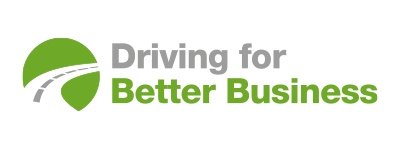 17 May 2022DRIVING FOR WORK: MASTERCLASSES FROM THE EXPERTSVideos from the Health and Safety Event Driver Safety TheatreIt was a packed agenda in the Driver Safety Theatre at the NEC’s Health and Safety Event last month, so visitors may have missed vital speaker sessions run by Driving for Better Business.There’s a chance to pick off any you missed, or see them all, here: https://www.drivingforbetterbusiness.com/driver-safety-zone-2022/videos/ “Confidence in your fleet safety profile comes from: understanding everything you’re responsible for; making sure everything is managed in line with industry best practices; and having a robust audit trail to prove everything was done correctly. These are the key messages for safety professionals who manage driver risk,” says Driving for Better Business Campaign Manager, Simon Turner, who hosted the speakers.Topics covered over the three days include:Understanding road risk management basicsThe new Highway CodeDriver training requirements for van drivers/young driversProviding safety leadership in your organisation Driver distraction Driver communicationDriver health and wellbeingDriver fatigueUnderstanding legal responsibilitiesGood practice case studies“The speakers are all experts in their field, so it’s a great opportunity to hear from the best,” he says. “For anyone setting out into the world of work-related road risk, there’s a great deal to absorb, and these sessions offer a guiding hand. We’re here to share resources, provide support and encouragement that will help you find and fill in any gaps in current operations. Even seasoned professionals will know that with all the rapid changes currently facing the sector, there are always new learning opportunities.”Catch up here: https://www.drivingforbetterbusiness.com/driver-safety-zone-2022/videos/Media contact: Hadstrong https://hadstrong.com/ Becky Hadley on 07733 054839About Driving for Better Business Driving for work is one of the highest-risk activities that many employees undertake, whether they drive a commercial vehicle, a company car or make occasional work journeys in their own vehicle. As the gig economy continues to grow, this also means those who ride for work as well as those who drive.Driving for Better Business is a free to access government-backed National Highways programme, delivered in partnership with RoadSafe, to help employers in the private and public sectors reduce work-related road risk, protecting staff who drive or ride for work, and others who they may share the road with.Our mission is to improve the levels of compliance for all those who drive or ride for work by demonstrating the significant business benefits of managing work-related road risk more effectively. https://www.drivingforbetterbusiness.com/